Про безоплатну передачу із спільної комунальної власності територіальних громад сіл, селища району нежитлових приміщень та  майна в комунальну власність Косенівської  територіальної громадиРозглянувши клопотання районної державної адміністрації, Косенівської сільської ради щодо безоплатної передачі із спільної комунальної власності територіальних громад сіл, селища району нежитлових приміщень та майна в комунальну власність Косенівської територіальної громади, відповідно до ст. ст. 43, 60 Закону України “Про місцеве самоврядування в Україні”, рішення Косенівської сільської ради від 22.09.2016 р. та рекомендацій постійної комісії з питань бюджету, соціально-економічного розвитку, комунальної власності, транспорту та зв’язку, районна радаВИРІШИЛА:1.Передати безоплатно із спільної комунальної власності територіальних громад сіл, селища району  нежитлових приміщень та майна Крайньодеражнянської ЗОШ I ступеня за адресою: Житомирська область, Новоград-Волинський район, с. Крайня Деражня, в комунальну власність Косенівської територіальної громади, зокрема:- приміщення школи балансовою вартістю – 55433,00 грн.;- колодязь балансовою вартісню – 83,00 грн.;- туалет балансовою вартістю – 340,00 грн.;- електролічильник балансовою вартістю – 197,00. 	2.Затвердити акт приймання – передачі основних засобів (додається).Голова районної ради                                                            Д.В.Рудницький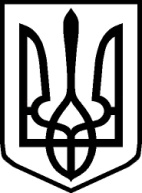 УКРАЇНАУКРАЇНАНОВОГРАД-ВОЛИНСЬКА РАЙОННА РАДАНОВОГРАД-ВОЛИНСЬКА РАЙОННА РАДАЖИТОМИРСЬКОЇ ОБЛАСТІЖИТОМИРСЬКОЇ ОБЛАСТІР І Ш Е Н Н ЯР І Ш Е Н Н ЯВосьма   сесія                           VІІ  скликаннявід   15 березня  2017  року